Martfű Város Polgármesterétől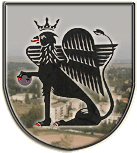 ELŐTERJESZTÉSPályázat benyújtásáról és közbeszerzési eljárás megindításárólTisztelt Képviselő Testület!Az Új Széchenyi Terv Zöldgazdaság-fejlesztési Program keretében pályázatot kívánunk benyújtani a helyi hő- és hűtési energiaigény kielégítése című, KEOP-4.2.0-A kódszámú pályázati felhívásra.A projekt keretében a Damjanich János Szakképző Iskola, Gimnázium és Kollégium, valamint a Városi Egészségház épületére kívánunk napelemeket telepíteni folytatva a közintézmények energiatakarékos működtetése érdekében megkezdett fejlesztéseket.A projekt összköltsége 58,5 millió Ft, melyből a saját erő mértéke – a pályázat 85 %-os támogatási intenzitását figyelembe véve – 8,8 millió Ft. A benyújtandó pályázatra vonatkozó eljárási rend szerint a benyújtás előtt feltételes közbeszerzési eljárást kell lebonyolítani, ennek eredményeként feltételes eszközbeszerzési szerződést kell kötni, és ezt követően lehet a pályázatot benyújtani.Martfű Város Önkormányzata Közbeszerzési Szabályzatának 4. § /1/ bekezdése értelmében a közbeszerzési eljárás megindításáról a Képviselő-testületnek kell dönteni.Az eljárás lefolytatásával a Kármentor  Bt-t /5000 Szolnok, Füst Milán út 3.  Képviseli: Dr Tóthné Dr Besze Mária/ kívánjuk megbízni.Kérem a Tisztelt Képviselő-testületet, hogy a pályázat benyújtásáról illetve a közbeszerzési eljárás megindításáról az alábbi határozati javaslatok elfogadásával szíveskedjen dönteni.Martfű, 2011. május 30.							   Dr Kiss Edit							    PolgármesterHatározati javaslat:…./2011./VI.01./ határozatNapelemes rendszer telepítése a Damjanich János Szakképző Iskola, Gimnázium és Kollégium, valamint a Városi Egészségház épületéreMartfű Város Önkormányzatának Képviselő-testülete pályázatot nyújt be  Napelemes rendszer telepítése a Damjanich János Szakképző Iskola, Gimnázium és Kollégium, valamint a Városi Egészségház épületére címmel a KEOP-4.2.0-A kódszámú pályázati felhívásra.A projekt összköltsége  58,5 millió Ft, melyből  8,8 millió Ft saját erő biztosítására Martfű Város Önkormányzata a 2011. évi költségvetése terhére, számlapénz formájában kötelezettséget vállal.A Képviselő-testület felhatalmazza a Polgármestert, hogy a pályázati dokumentációt Martfű Város Önkormányzata nevében aláírja és azt benyújtsa.Erről értesülnek:1./ JNSZ Megyei Kormányhivatal, Szolnok2./ Valamennyi képviselő, Helyben…./2011./VI.01./ határozatNapelemes rendszer telepítése a Damjanich János Szakképző Iskola, Gimnázium és Kollégium, valamint a Városi Egészségház épületére, című feltételes közbeszerzési eljárás megindításárólMartfű Város Önkormányzatának Képviselő-testülete a Napelemes rendszer telepítése a Damjanich János Szakképző Iskola, Gimnázium és Kollégium, valamint a Városi Egészségház épületére című feltételes közbeszerzési eljárást Martfű Város Önkormányzata Közbeszerzési Szabályzatának 4. § /1/ bekezdése értelmében megindítja. A beruházás tervezett összköltsége 58,5 millió Ft. Erről értesülnek:1./ JNSZ Megyei Kormányhivatal, Szolnok2./ Valamennyi képviselő, Helyben